AUSSCHREIBUNGBADMINTON - SCHULCUP 2017/18
Landesbewerb OÖ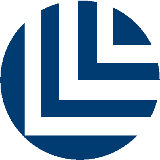 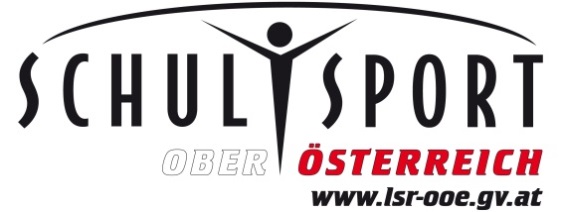 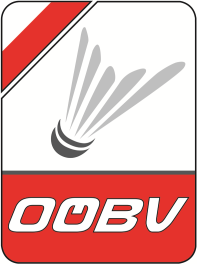 Ausrichter: 	Landesschulrat für OÖ		OÖBV - SchulsportreferatTermin:	1. Februar 2018  – Spielbeginn: 9:00Ort:		Europagymnasium Auhof		Aubrunnerweg 4; 4040 LinzMeldungen:	bis Freitag, 8. Dezember 2017		an Mag. Tina Füreder 		Stiftsgymnasium Wilhering		Mailadresse: tina_4720200@hotmail.com		Mobil: 0650/4720200Meldungen bitte per Mail mit Daten der SchülerInnen (Name, Schulstufe) und des Kontaktlehrers (Tel.nr., Mailadresse).Pro Schule dürfen maximal 2 Teams pro Bewerb genannt werden!-------------------------------------------------------------------------------------------------------------Bewerbe:	Unterstufe (5. bis 8. Schulstufe)Spielmodus: 
Gespielt wird ein gemischter Mannschaftsbewerb aus mindestens zwei Knaben und zwei Mädchen. Ein/e Spieler/in kann in einer Begegnung max. zweimal eingesetzt werden. Eine Begegnung besteht aus fünf Spielen (1HE, 1DE,1HD, 1DD, 1Mix)Oberstufe (ab 9. Schulstufe)Spielmodus: 
Gespielt wird ein getrennter Mannschaftsbewerb für Burschen und Mädchen aus mindestens vier Schüler/innen. Ein/e Spieler/in kann nur zweimal je Begegnung eingesetzt werden. Eine Begegnung besteht aus fünf Spielen (3 Einzel, 2 Doppel). Die Reihung der Einzel muss gemäß der Spielstärke festgelegt werden. Die Reihung der Doppelpaarungen ergibt sich aus der Summe der Platzziffern der Einzelreihung. Bei gleicher Ziffersumme entscheidet die bessere Einzelreihung. Beispiel: 1+4=5  1. Doppel;  2+3=5  2. DoppelUnterstufenschüler dürfen nicht am Oberstufenbewerb 
teilnehmen!Die Mannschaftsmitglieder der Schulmannschaften müssen laut BMBF folgende Bedingungen erfüllen:   Schülerinnen oder Schüler der entsprechenden Schulstufen des
     Bewerbes sein,   seit Beginn des laufenden Schuljahres sowie zum Zeitpunkt der
     Veranstaltung die teilnehmende Schule besuchen,   in der von der Direktion bestätigten SpielerInnenliste aufscheinen,   einen Lichtbildausweis zur Veranstaltung mitbringen.Teilnahmeberechtigt sind Schulmannschaften der allgemein bildenden höheren Schulen, berufsbildenden mittleren und höheren Schulen, Bildungsanstalten für Kindergartenpädagogik, Land- und forstwirtschaftliche Schulen, der allgemein bildenden Pflichtschulen, Polytechnischen Schulen sowie der Oberstufen der Allgemeinen Sonderschulen.Nicht teilnahmeberechtigt sind: Schüler/innen aus berufsbildenden Pflichtschulen (Berufsschulen) sowie aus Schulformen, die nicht den Unterrichtsgegenstand „Bewegung und Sport“ führen. Die Betreuung der Schulmannschaften ist durch eine Lehrerin/einen Lehrer der jeweiligen teilnehmenden Schule wahrzunehmen. Personen, die nicht dem Lehrkörper der teilnahmeberechtigten Schule angehören, können für die Betreuung einer Schulmannschaft nicht zugelassen werden.Spielregeln:	Rally-Point Zählweise: Gespielt wird auf zwei Gewinnsätze bis 21 Punkte pro Satz bei zwei Punkten Vorsprung. Sollte das nicht der Fall sein, wird solange weitergespielt, bis ein Zweipunktevorsprung erreicht ist, allerdings maximal 30 Punkte. Abänderungen je nach Zeitplan möglich!Einsehbar unter www.badminton.at Bälle: 	Gespielt wird mit Plastikbällen. Kielbälle dürfen aber in beiderseitigem Einvernehmen verwendet werden. Die Bälle sind von der Schule zu stellen!Preise:	Medaillen für alle Bewerbe: 1.-3. Platz, Pokal für Siegermannschaft		Urkunden für alle teilnehmenden Mannschaften		Gesponsert von der Sparkasse OÖ		diverse SachpreiseFahrtkosten:Es wird darauf hingewiesen, dass aus Budgetgründen für Fahrten zu Landesmeisterschaften ausschließlich das öffentliche Verkehrsmittel in Rechnung gestellt werden kann. Die Rechnungen sind über die Direktion mit der Bestätigung der sachlichen Richtigkeit an den Landesschulrat für OÖ zu übermitteln. Die Rechnungsadresse ist die jeweilige Schuladresse.Schulolympics/Bundesmeisterschaften:	Die Sieger sind automatisch für die Badminton Schulolympics
(Bundesmeisterschaften) qualifiziert. Diese finden von 9. bis 11. April 2018 in St. Pölten statt!Erste Hilfe:	Jede/r Lehrer/in ist verpflichtet eine 1. Hilfe Ausrüstung mitzuführen!Haftung: 	Der Ausrichter übernimmt keine Unfalls- und Schadenshaftung.                 	Die Anweisungen der Turnierleitung und die Hallenordnung sind zu                	befolgen.Fotos: 	Mit der Anmeldung wird bestätigt, dass für die gemeldeten            	Teilnehmer/innen das Einverständnis der/des Erziehungsberechtigten vorliegt, Fotos ihrer Kinder im Bereich der Öffentlichkeitsarbeit im
Internet und in der Presse, verwenden zu können.